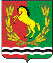 СОВЕТ ДЕПУТАТОВМУНИЦИПАЛЬНОГО ОБРАЗОВАНИЯ БАЛАНДИНСКИЙ СЕЛЬСОВЕТАСЕКЕЕВСКОГО РАЙОНА ОРЕНБУРГСКОЙ  ОБЛАСТИчетвертого созываРешение29.12.2021 г.                        с.Баландино                                              № 38Бюджет  муниципального образования Баландинский сельсовет Асекеевского района Оренбургской области на 2022 год и плановый период 2023 – 2024 годов           В соответствии с Уставом муниципального образования Баландинский  сельсовет, положением о бюджетном процессе в муниципальном образовании Баландинский сельсовет Совет депутатов решил:        Статья 1.  Утвердить бюджет муниципального образования Баландинский  сельсовет (далее – местный бюджет) на 2022 год по расходам в сумме 4366,6 тыс. рублей и доходам в сумме 4366,6 тыс. рублей, дефицит не прогнозируется.                   Статья 2.  Утвердить основные характеристики местного бюджет муниципального образования Баландинский сельсовет (далее – местный бюджет) на 2023 год по расходам в сумме 3257,9 тыс. рублей и доходам в сумме 3257,9  тыс. рублей, дефицит не прогнозируется. На 2024 год по расходам в сумме 3707,9 тыс. рублей и доходам в сумме 3707,9 тыс.рублей,  дефицит не прогнозируется.Статья 3. Установить, что доходы местного бюджета, поступающие в 2022 год и плановый период 2023-2024 годы, формируются за счет доходов от уплаты федеральных, региональных и местных налогов и сборов по нормативам, установленным законодательными актами Российской Федерации, субъекта Российской Федерации и настоящим Решением:- налог на доходы физических лиц - по нормативу 15 процентов;- единый сельскохозяйственный налог – по нормативу 50 процентов;-единый сельскохозяйственный налог – по нормативу 60 процентов; (за налоговые периоды, истекшие до 1 января 2011 года)- налог на имущество физических лиц - по нормативу 100 процентов;- земельный налог, взимаемый на территории поселения - по нормативу 100 процентов;- арендная плата и поступления от продажи права на заключение договоров аренды за земли до разграничения государственной собственности на землю, расположенные в границах поселения (за исключением земель, предназначенных для целей жилищного строительства) - по нормативу 50 процентов;- арендная плата и поступления от продажи права на заключение договоров аренды за земли, предназначенные для целей жилищного строительства, до разграничения государственной собственности на землю, и расположенные в границах поселения - по нормативу 100 процентов;- доходы от сдачи в аренду имущества, находящегося в оперативном управлении органов управления поселений и созданных ими учреждений и в хозяйственном ведении муниципальных унитарных предприятий - по нормативу 100 процентов;- неналоговые доходы от продажи земельных участков, государственная собственность на которые не разграничена и которые расположены в границах поселения – по нормативу 50 процентов.Статья 4. Утвердить нормативы отчислений от федеральных, региональных налогов и сборов в бюджет поселения на 2022 год и плановый период 2023-2024 годы  согласно приложению № 1 к настоящему решению.Статья 5. Утвердить перечень главных администраторов доходов бюджета  муниципального образования Баландинский сельсовет согласно приложению № 2 к настоящему решению.Статья 6. Учесть поступление доходов в бюджет муниципального образования  на 2022 год   и плановый период 2023-2024 годы согласно приложению № 3 к настоящему решению.Статья 7. Утвердить распределение бюджетных ассигнований бюджета муниципального образования Баландинский сельсовет на 2022 год и плановый период 2023-2024 годы  по разделам и подразделам расходов классификации расходов бюджетов согласно приложению № 4 к настоящему решению.Статья 8. Утвердить ведомственную структуру расходов бюджета муниципального образования Баландинский сельсовет на 2022 год  и плановый период 2023-2024 годы согласно приложению № 5 к настоящему решению.Статья 9. Утвердить распределение бюджетных ассигнований бюджета муниципального образования Баландинский сельсовет на 2022 год  и плановый период 2023-2024 годы по разделам, подразделам, целевым статьям и видам расходов классификации расходов бюджетов, согласно приложению № 6 к настоящему решению.          Статья  10.   Утвердить распределение бюджетных ассигнований бюджета муниципального образования Баландинский сельсовет на 2022 год  и плановый период 2023-2024 годы по целевым статьям (муниципальным программам и непрограммным направлениям деятельности),  разделам, подразделам, группам и подгруппам видам расходов классификации расходов бюджетов, согласно приложению № 7 к настоящему решению.Статья 11. Утвердить распределение межбюджетных трансфертов, передаваемых бюджету муниципального района из бюджетов поселений на осуществление части полномочий по решению вопросов местного значения в соответствии с заключенными соглашениями  согласно приложению № 8 к настоящему решению.Статья 12. Установить, что заключение и оплата местными учреждениями и органами местного самоуправления муниципального образования договоров, исполнение которых осуществляется за счет средств местного бюджета, производятся в пределах утвержденных им лимитов бюджетных обязательств в соответствии с ведомственной, функциональной и экономической классификациями расходов местного бюджета и с учетом  принятых и неисполненных обязательств.Обязательства, вытекающие из договоров, исполнение которых осуществляется за счет средств местного бюджета, принятые местными учреждениями и органами местного самоуправления муниципального образования сверх утвержденных им лимитов бюджетных обязательств, не подлежат оплате за счет средств местного бюджета на 2022 год  и плановый период 2023-2024 годы.Учет обязательств, подлежащих исполнению за счет средств местного бюджета местными учреждениями и органами местного самоуправления муниципального образования, финансируемыми из местного бюджета на основе смет доходов и расходов, обеспечивается через орган, осуществляющий кассовое обслуживание исполнения местного бюджета.Орган, осуществляющий кассовое обслуживание исполнения местного бюджета имеет право приостанавливать оплату расходов местных учреждений и органов местного самоуправления  муниципального образования, нарушающих установленный Администрацией муниципального  образования порядок учета обязательств, подлежащих исполнению за счет средств местного бюджета.Договор, заключенный местным учреждением или органом местного самоуправления муниципального образования с нарушением требований настоящей статьи, либо его часть, устанавливающая повышенные обязательства местного бюджета, подлежат признанию недействительным по иску вышестоящей организации или финансового органа администрации муниципального образования.Статья 13. Установить предельный объем расходов на обслуживание муниципального долга муниципального образования Баландинский сельсовет по 0,0 тыс. руб. ежегодно на 2022 год  и плановый период 2023-2024 годыСтатья 14. Органы местного самоуправления муниципального образования не вправе принимать в 2022 год  и плановый период 2023-2024 годы решения по увеличению численности муниципальных служащих и работников учреждений и организаций бюджетной сферы, находящихся в ведении органов местного самоуправления муниципального образования.Статья 15.  Установить, что исполнение местного бюджета по казначейской системе осуществляется финансовым органом муниципального образования с использованием лицевых счетов бюджетных средств, открытых в органе, осуществляющем кассовое обслуживание исполнения местного бюджета и в соответствии с законодательством Российской Федерации и законодательством субъекта Федерации.Установить, что кассовое обслуживание исполнения местного бюджета осуществляется органом, осуществляющим кассовое обслуживание исполнения местного бюджета на основании соглашения и на  безвозмездной основе.Статья 16.  Нормативные и иные правовые  акты органов местного самоуправления муниципального образования,  влекущие дополнительные расходы за счет средств местного бюджета на 2021 год  и плановый период 2022-2023 годы, а также сокращающие его доходную базу, реализуются и применяются только при наличии соответствующих источников дополнительных поступлений в местный бюджет и (или) при сокращении расходов  по конкретным статьям местного бюджета на 2022 год  и плановый период 2023-2024 годы, а также после внесения соответствующих изменений в настоящее Решение.В случае если реализация правового акта частично (не в полной мере) обеспечена источниками финансирования  в местном бюджете, такой правовой акт реализуется и применяется в пределах средств, предусмотренных на эти цели в местном бюджете на 2022 год  и плановый период 2023-2024 годы.Статья 17. Возложить функции по администрированию доходов поступающих в доход бюджета муниципального образования Баландинский сельсовет на:910 – администрация муниципального образования Баландинский сельсовет Асекеевского района Оренбургской области.          Статья 18. Утвердить источники  внутреннего финансирования дефицита бюджета муниципального образования «Баландинский сельсовет» на 2022 год и на плановый период 2023-2024 годов согласно  приложению № 8 к настоящему решению.         Статья 19. Утвердить перечень главных администраторов внутреннего финансирования дефицита бюджета с указанием объемов администрируемых источников внутреннего финансирования дефицита бюджета муниципального образования «Баландинский сельсовет» на 2022 год и на плановый период 2023-2024 годов согласно  приложению № 10 к настоящему решению.          Статья 20. Установить объем бюджетных ассигнований, направляемых на исполнение публичных нормативных обязательств на 2022 год в размере 0,0 тыс. рублей, на 2023г.-0,0 тыс. рублей и на 2024 – 0,0 тыс. рублей.          Статья 21.  Настоящее Решение вступает в силу с 1 января 2021 года после его официального опубликования (обнародования).Председатель Совета депутатов                                             М.В.УдотоваГлава администрации                                                                                  О.В.ЗолотухинаПриложение № 1к  решению  Совета депутатов от 29.12.2021 г. № 38НОРМАТИВЫотчислений от федеральных, региональных налогов и сборов (в том числе и частипогашения задолженности прошлых лет, а также погашение задолженности поотмененным налогами сборам) в бюджеты поселенийна 2022 год и плановый период 2023– 2024 годов                                                                Приложение №  2                                                                                  к решению Совета депутатов                                                                      от 29.12.2021г. № 38                                                                                                              ГЛАВНЫЕ АДМИНИСТРАТОРЫ ДОХОДОВ БЮДЖЕТАМУНИЦИПАЛЬНОГО ОБРАЗОВАНИЯ СЕЛЬСКОГО ПОСЕЛЕНИЯ «БАЛАНДИНСКИЙ СЕЛЬСОВЕТ»на 2022 год и плановый период 2023-2024 годовПриложение №3к   решению  Совета  депутатовот 29.12.2021г. № 38Объем поступлений доходов По кодам видов доходов, подвидов доходов, классификацииОпераций сектора государственного управления,Относящихся к доходам бюджета на 2022 и плановый период 2023-2024 годов (тыс. руб.)Приложение № 4к  решению  Совета депутатовот  29.12.2021г. № 38РАСПРЕДЕЛЕНИЕ БЮДЖЕТНЫХ АССИГНОВАНИЙбюджета муниципального образования «Баландинский сельсовет Асекеевского района Оренбургской области» на 2022 и плановый период 2023-2024 годовпо разделам и подразделам расходов классификации расходов бюджетовПриложение № 5к  решению  Совета депутатовот  29.12.2021г.  № 38                                                  ВЕДОМСТВЕННАЯ СТРУКТУРА РАСХОДОВ бюджета муниципального образования «баландинский сельсовет Асекеевского района оренбургской области» на 2022 и плановый период 2023-2024 годов (тыс. руб.)Приложение № 6к  решению  Совета депутатовот 29.12.2021 г. № 38РАСПРЕДЕЛЕНИЕ БЮДЖЕТНЫХ АССИГНОВАНИЙ БЮДЖЕТА МУНИЦИПАЛЬНОГО ОБРАЗОВАНИЯ «БАЛАНДИНСКИЙ СЕЛЬСОВЕТ» ПО РАЗДЕЛАМ, ПОДРАЗДЕЛАМ, ЦЕЛЕВЫМ СТАТЬЯМ (МУНИЦИПАЛЬНЫМ ПРОГРАММАМ И НЕПРОГРАММНЫМ НАПРАВЛЕНИЯМ ДЕЯТЕЛЬНОСТИ), ГРУППАМ И ПОДГРУППАМ ВИДОВ РАСХОДОВ КЛАССИФИКАЦИИ РАСХОДОВ НА 2022 и плановый период 2023-2024 ГОД(тыс. руб.)Приложение № 7к  решению  Совета депутатовот 29.12.2021 г. № 38РАСПРЕДЕЛЕНИЕ БЮДЖЕТНЫХ АССИГНОВАНИЙ муниципального образования «баландинский сельсовет» ПО ЦЕЛЕВЫМ СТАТЬЯМ (МУНИЦИПАЛЬНЫМ ПРОГРАММАМ И НЕПРОГРАММНЫМ НАПРАВЛЕНИЯМ ДЕЯТЕЛЬНОСТИ), РАЗДЕЛАМ, ПОДРАЗДЕЛАМ, ГРУППАМ И ПОДГРУППАМ ВИДОВ РАСХОДОВ КЛАССИФИКАЦИИ РАСХОДОВ  на 2022 и плановый период 2023-2024 годов  (тыс. руб.)Приложение № 8 к  решению  Совета депутатовот 29.12.2021 г. № 38                                                                    ИСТОЧНИКИвнутреннего финансирования дефицита бюджета муниципального образования «Баландинский сельсовет» на 2022 и плановый период 2023-2024 годов (тыс. руб.)                                                                                                                                                                            Приложение № 9                                                                                                                                к решению Совета депутатов                                                                                                                                                                                                                                              от 29.12.2021 г. № 38           Средства, выделяемые из местного бюджета на финансирование расходов, связанных с передачей полномочий органов местного самоуправления муниципальным районам(тыс.руб)Приложение №10к решению Совета депутатовмуниципального образованияБаландинский сельсовет от  29.12.2021 г.№ 38           ПЕРЕЧЕНЬглавных администраторов источников внутреннего финансирования дефицита бюджета с указанием объемов администрируемых источников внутреннего финансирования дефицита бюджета Администрации муниципального образования Баландинский сельсовет на 2021 год по кодам классификации источников финансирования дефицита бюджетов.Приложение № 11к решению Совета депутатов                                                                                           от 29.12.2021  № 38Методикаформирования бюджета администрации  муниципального образования  «Баландинский сельсовет» на 2022 год и на плановый период 2023 и 2024 годовНастоящая Методика устанавливает основные подходы к формированию     доходов и расходов бюджета администрации  муниципального образования  «Баландинский сельсовет» на 2022 год и на плановый период 2023 – 2024 годов. Методика включает в себя разделы, определяющие порядок прогнозирования доходов и расходов бюджета по направлениям предоставления бюджетных услуг.I. Прогноз доходов бюджета 1.Налоговые доходы:1.1. Налог на доходы физических лиц прогнозируется к зачислению в бюджет администрации  муниципального образования  «Баландинский сельсовет по нормативам, установленным в соответствии с Бюджетным кодексом Российской Федерации, Законом Оренбургской области «О межбюджетных отношениях в Оренбургской области».Общий прогнозный объем поступлений в бюджет налога на доходы физических лиц определяется как сумма прогнозных поступлений каждого вида налога.НДФЛ всего = НДФЛ1 + НДФЛ2 + НДФЛ3, где:НДФЛ всего – объем поступлений налога на доходы физических лиц;НДФЛ1 – объем поступлений налога на доходы физических лиц с доходов, источником которых является налоговый агент, за исключением доходов, в отношении которых исчисление и уплата налога осуществляются в соответствии со статьями 227, 227.1 и 228 Налогового кодекса Российской Федерации;НДФЛ2 – объем поступлений налога на доходы физических лиц с  доходов, полученных от осуществления деятельности физическими лицами, зарегистрированными в качестве индивидуальных предпринимателей, нотариусов, занимающихся частной практикой, адвокатов, учредивших адвокатские кабинеты и других лиц, занимающихся частной практикой в соответствии со статьей 227 Налогового кодекса Российской Федерации;НДФЛ3 – объем поступлений налога на доходы физических лиц с  доходов, полученных физическими лицами в соответствии со статьей 228 Налогового кодекса Российской Федерации.Прогнозный объем поступлений налога на доходы физических лиц с доходов, источником которых является налоговый агент, за исключением доходов, в отношении которых исчисление и уплата налога осуществляются в соответствии со статьями 227, 227.1 и 228 Налогового кодекса Российской Федерации (НДФЛ 1), определяется по следующей формуле:НДФЛ1 = ((ФЗП - Нв) х C) - В х Кр) х Соб + Ни, где:ФЗП – прогнозируемый фонд заработной платы;C – ставка налога; Нв – налоговые вычеты (имущественные, социальные и отдельные виды налоговых вычетов) за отчетный год;Соб – уровень собираемости налога;В – сумма налога, подлежащая возврату по представленным налогоплательщиком декларациям (форма отчета 5-ДДК);Кр – коэффициент роста суммы налога, подлежащей возврату по представленным налогоплательщиком декларациям;Ни – сумма налога от иных налоговых ставок (форма отчета 5-НДФЛ);Уровень собираемости определяется согласно данным отчета по форме 1-НМ как частное от деления суммы поступившего налога (без учета сумм налога по иным налоговым ставкам), на сумму начисленного налога (форма отчета 5-НДФЛ). Прогнозный объем поступлений налога на доходы физических лиц с  доходов, полученных от осуществления деятельности физическими лицами, зарегистрированными в качестве индивидуальных предпринимателей, нотариусов, занимающихся частной практикой, адвокатов, учредивших адвокатские кабинеты и других лиц, занимающихся частной практикой, в соответствии со статьей 227 Налогового кодекса Российской Федерации (НДФЛ2), рассчитывается исходя из оценки фактического поступления налога в текущем году с учетом роста прочих денежных доходов населения по следующей формуле:НДФЛ2= НДФЛф х Пд, где:НДФЛф – оценка фактических поступлений текущего года;Пд – темп роста прочих денежных доходов населения на очередной финансовый год (показатели прогноза социально-экономического развития Оренбургской области).Прогнозный объем поступлений налога на доходы физических лиц с  доходов, полученных физическими лицами в соответствии со статьей 228 Налогового кодекса Российской Федерации (НДФЛ3), рассчитывается исходя из общей суммы налога, подлежащей уплате (доплате) в бюджет, по представленным налогоплательщиками актуальным декларациям по налогу за отчетный год (отчет по форме № 5-ДДК) и темпа роста прочих денежных доходов населения.   НДФЛ3= НБ х Пд, где:НБ – общая сумма налога, подлежащая уплате (доплате) в бюджет, по представленным налогоплательщиками актуальным декларациям по налогу за отчетный год;Пд – темп роста прочих денежных доходов населения на очередной финансовый год (показатели прогноза социально-экономического развития Оренбургской области).1.2. Общий прогнозный объем поступлений в бюджет налога, взимаемого в связи с применением упрощенной системы налогообложения, (УСН всего) определяется как сумма прогнозных поступлений каждого вида налога исходя из выбранного объекта налогообложения:УСН всего = УСН1 + УСН2, где:УСН1 – налог, взимаемый с налогоплательщиков, выбравших в качестве объекта налогообложения доходы;УСН2 – налог, взимаемый с налогоплательщиков, выбравших в качестве объекта налогообложения доходы, уменьшенные на величину расходов (в том числе минимальный налог, зачисляемый в бюджеты субъектов Российской Федерации); Прогнозный объем поступлений налога, взимаемого с налогоплательщиков, выбравших в качестве объекта налогообложения доходы (УСН1), рассчитывается исходя из оценки налоговой базы по налогу с учетом изменения налоговой базы и тарифов страховых взносов на очередной финансовый год и плановый период, по следующей формуле:УСН1 = НБоц х И х C – СВ, где:НБоц – оценка налоговой базы по налогу, взимаемому с налогоплательщиков, выбравших в качестве объекта налогообложения доходы;И – индекс потребительских цен, за период с начала года; C – ставка налога;СВ – прогнозируемая сумма страховых взносов (отчет по форме 5-УСН).Прогнозный объем поступлений налога, взимаемого с налогоплательщиков, выбравших в качестве объекта налогообложения доходы, уменьшенные на величину расходов (УСН2), рассчитывается исходя из оценки налоговой базы по налогу за отчетный период и корректирующей суммы поступлений, учитывающей изменения законодательства по налогу, а также другие факторы, по следующей формуле:УСН2 = НБоц х И х C + Мн х И, где:НБоц – оценка налоговой базы по налогу, взимаемому с налогоплательщиков, выбравших в качестве объекта налогообложения доходы, уменьшенные на величину расходов;И – индекс потребительских цен, за период с начала года; C – ставка налога.Мн – сумма начисленного минимального налога в отчетном финансовом году;1.3. Прогнозируемый объем поступлений единого налога на вмененный доход для отдельных видов деятельности (ЕНВД) рассчитывается по следующей формуле:ЕНВД = НБ х Т х C – СВ, где:НБ – налоговая база прогнозируемого периода;Т – темп снижения налоговой базы по единому налогу на вмененный доход для отдельных видов деятельности;C – ставка налога;СВ – ожидаемая сумма страховых взносов.Прогнозируемый объем страховых взносов рассчитывается на уровне суммы страховых взносов отчетного периода.1.4. Расчет прогнозируемого объема поступлений единого сельскохозяйственного налога (ЕСХН) осуществляется по следующей формуле:ЕСХН = Ноц x И, где:Ноц – оценка начислений налога в текущем периоде;И – индекс-дефлятор продукции сельского хозяйства в хозяйствах всех категорий на соответствующий год.1.5. При расчете налога на имущество физических лиц в переходный период:Нимф = ((Нкад - Нин) х Кперех + Нин) х Соб,где:    Нимф – прогнозируемая сумма налога;Нкад – сумма налога, исчисленная исходя из кадастровой стоимости имущества;Нин – сумма налога, исчисленная исходя из инвентаризационной стоимости имущества;Кперех - коэффициент, который изменяется ежегодно в течение переходного периода.0,2 – применительно к первому налоговому периоду;0,4 – применительно ко второму налоговому периоду;0,6 – применительно к третьему налоговому периоду;0,8 – применительно к четвертому налоговому периоду.Соб – расчетный уровень собираемости (средний процент за три предыдущих года).Расчетный уровень собираемости определяется как среднее за 3 предыдущих года значение от деления поступлений (отчет по форме № 1-НМ) на сумму начисленного налога (отчет по форме № 5-МН), умноженное на 100 процентов.Нкад = Кст х Sкад/100,где:   Кст – общая кадастровая стоимость строений, помещений и сооружений, по которым предъявлен налог к уплате, уменьшенная на величину налоговых вычетов, предусмотренных пунктами 3–6 статьи 403 Налогового кодекса Российской Федерации, а также установленных нормативными правовыми актами органов местного самоуправления в рамках пункта 7 статьи 403 Налогового кодекса Российской Федерации (отчет по форме № 5-МН); Sкад – расчетная средняя ставка по кадастровой стоимости объекта налогообложения за отчетный период.Нин = (Ист / Кв прош года х Кв тек года) х Sин/100,где:    Ист – общая инвентаризационная стоимость строений, помещений и сооружений, с учетом коэффициента-дефлятора,  по которым предъявлен налог к уплате (отчет по форме № 5-МН);Кв прош года – коэффициент-дефлятор по налогу на имущество физических лиц прошлого года (Приказ Министерства экономического развития Российской Федерации «Об установлении коэффициентов-дефляторов»);Кв тек года – коэффициент-дефлятор по налогу на имущество физических лиц текущего года (Приказ Министерства экономического развития Российской Федерации «Об установлении коэффициентов-дефляторов»);Sин – расчетная средняя ставка по инвентаризационной стоимости объекта налогообложения за отчетный период.1.6. Земельный налог, взимаемый по ставкам, установленным в соответствии с подпунктом 1 пункта 1 статьи 394 Налогового кодекса Российской Федерации, рассчитывается по следующей формуле: ЗН1 = КС х С х К, где:ЗН1 – земельный налог;КС – кадастровая стоимость земельных участков, признаваемых объектом налогообложения, (по данным Управления Федеральной налоговой службы по Оренбургской области по состоянию на 1 января 2020г.);С – максимально возможная ставка, установленная в соответствии со статьей 394 Налогового кодекса Российской Федерации. К – коэффициент к максимально возможной ставке, установленной в соответствии со статьей 394 Налогового кодекса Российской Федерации, в размере – 0,5. Земельный налог, взимаемый по ставкам, установленным в соответствии с подпунктом 2 пункта 1 статьи 394 Налогового кодекса Российской Федерации, рассчитывается по следующей формуле:ЗН2 = КС х С, где:ЗН2 – земельный налог;КС – кадастровая стоимость земельных участков, признаваемых объектом налогообложения, по данным Управления Федеральной налоговой службы по Оренбургской области по состоянию на 1 января 2022 года;С – максимально возможная ставка, установленная статьей 394 Налогового кодекса РФ. 1.7. Государственная пошлина на 2022-2024 годы, подлежащая зачислению в бюджет определена на основании данных, полученных от главных администраторов доходов.                                                                                                                  Приложение №  12                                                                                                    к решению Совета депутатов                                                                                                    от 29.12.2021 № 38      РАСПРЕДЕЛЕНИЕсубсидий с областного бюджета на 2022 год  и плановый период 2023-2024 годовтыс. рублей                                                                                                                    Приложение № 13                                                                                                    к решению Совета депутатов                                                                                                          от  29.12.2021 г. № 38 РАСПРЕДЕЛЕНИЕсубвенций с областного бюджета на 2022 год и плановый период 2023-2024 годовтыс. рублей                                                                                                                    Приложение № 14                                                                                                    к решению Совета депутатов                                                                                                          от 29.12.2021 № 38  РАСПРЕДЕЛЕНИЕСредства, выделяемые из местного бюджета на финансирование расходов, связанных с публичными нормативными социальными выплатами гражданамтыс. рублейКод бюджетной классификацииНаименование кода поступлений в бюджетПроцент отчислений1 01 02010 01 0000 110Налог на доходы физических лиц с доходов, источником которых является агент, за исключением доходов, в отношении которых исчисление и уплата налога осуществляются в соответствии со статьями 227,2271 и 228 Налогового кодекса Российской Федерации151 01 02020 01 0000 110Налог на доходы физических лиц с доходов , полученных от осуществления деятельности физическими лицами, зарегистрированными в качестве индивидуальных предпринимателей, нотариусов, занимающихся частной практикой, адвокатов, учредивших адвокатские кабинеты, и других лиц, занимающихся частной практикой в соответствии со статьей 227 Налогового кодекса Российской Федерации151 01 02030 01 0000 110Налог на доходы физических лиц с доходов, полученных физическими лицами в соответствии со статьей 228 Налогового кодекса Российской Федерации151 05 03010 01 0000 110Единый сельскохозяйственный налог501 05 03020 01 0000 110Единый сельскохозяйственный налог (за налоговые периоды, истекшие до 1 января 2011 года)601 06 01030 10 0000 110 Налог на имущество физических лиц1001 06 06033 10 0000 110Земельный налог, взимаемый по ставкам, установленным в соответствии с подпунктом 2 пункта 1 статьи 394 Налогового кодекса Российской Федерации и применяемым к объектам налогообложения, расположенным в границах поселений.1001 06 06043 10 0000 110Земельный налог, взимаемый по ставкам, установленным в соответствии с подпунктом 1 пункта 1 статьи 394 Налогового кодекса Российской Федерации и применяемым к объектам налогообложения, расположенным в границах поселений.1001 08 04020 01 0000 110Государственная пошлина за совершение нотариальных действий должностными лицами органов местного самоуправления, уполномоченными в соответствии с законодательными актами Российской Федерации на совершение нотариальных действий1001 11 03050 10 0000 120Проценты, полученные от предоставления бюджетных кредитов внутри страны за счет средств  бюджетов поселений1001 11 05025 10 0000 120Доходы, получаемые в виде арендной платы, а также средства от продажи права на заключение договоров аренды за земли, находящиеся в собственности сельских поселений (за исключением земельных участков муниципальных бюджетных и автономных учреждений)1001 11 05035 10 0000 120Доходы от сдачи в аренду имущества, находящегося в оперативном управлении органов управления сельских поселений и созданных ими учреждений (за исключением имущества муниципальных бюджетных и автономных учреждений)1001 11 07015 10 0000 120Доходы от перечисления части прибыли, остающейся после уплаты налогов и иных обязательных платежей муниципальных унитарных предприятий, созданных  сельскими поселениями.1001 11 08050 10 0000 120Средства, получаемые от передачи имущества, находящегося в собственности поселений (за исключением имущества муниципальных бюджетных и автономных учреждений, а также имущества муниципальных унитарных предприятий, в том числе казенных), в залог, в доверительное управление1001 11 09035 10 0000 120Доходы от эксплуатации и использования имущества автомобильных дорог, находящихся в собственности сельских поселений.1001 11 09045 10 0000 120Прочие поступления от использования имущества, находящегося в собственности сельских поселений (за исключением имущества муниципальных бюджетных и автономных учреждений, а также имущества муниципальных унитарных предприятий, в том числе казенных)100113  02995 10 0000 130Прочие доходы от компенсации затрат бюджетов сельских поселений1001 14 01050 10 0000 410Доходы от продажи квартир, находящихся в собственности сельских поселений1001 14 02052 10 0000 410Доходы от реализации имущества, находящегося в оперативном управлении учреждений, находящихся в ведении органов управления поселений (за исключением имущества муниципальных бюджетных и автономных учреждений), в части реализации основных средств по указанному имуществу1001 14 02052 10 0000 440Доходы от реализации имущества, находящегося в оперативном управлении учреждений, находящихся в ведении органов управления поселений (за исключением имущества муниципальных бюджетных и автономных учреждений), в части реализации материальных запасов по указанному имуществу1001 14 03050 10 0000 410Средства от распоряжения и реализации конфискованного и иного имущества, обращенного в доходы поселений (в части реализации основных средств по указанному имуществу)1001 14 03050 10 0000 440Средства от распоряжения и реализации конфискованного и иного имущества, обращенного в доходы поселений (в части реализации материальных запасов по указанному имуществу)1001 14 04050 10 0000 420Доходы от продажи нематериальных активов, находящихся в собственности поселений100114 06025 10 0000 430Доходы от продажи земельных участков, находящихся в собственности сельских поселений( за исключением земельных участков бюджетных и автономных учреждений)1001 15 02050 10 0000 140Платежи, взимаемые органами управления (организациями) поселений за выполнение определенных функций1001 16 18050 10 0000 140Денежные взыскания (штрафы) за нарушение бюджетного законодательства (в части бюджетов поселений)1001 16 21050 10 0000 140Денежные взыскания (штрафы) и иные суммы, взыскиваемые с лиц, виновных в совершении преступлений, и в возмещение ущерба имуществу, зачисляемые в бюджеты поселений1001 16 23051 10 0000 140Доходы от возмещения ущерба при возникновении страховых случаев по обязательному страхованию гражданской ответственности, когда выгодоприобретателями выступают получатели средств бюджетов поселений1001 16 23052 10 0000 140Доходы от возмещения ущерба при возникновении иных страховых случаев, когда выгодоприобретателями выступают получатели средств бюджетов поселений1001 16 32000 10 0000 140Денежные взыскания, налагаемые в возмещение ущерба, причиненного в результате незаконного или нецелевого использования бюджетных средств (в части бюджетов поселений)100116 33050 10 0000 140Денежные взыскания( штрафы) за нарушение законодательства Российской Федерации о контрактной системе в сфере закупок товаров, работ, услуг для обеспечения государственных и муниципальных нужд сельских поселений1001 17 01050 10 0000 180Невыясненные поступления, зачисляемые в бюджеты поселений1001 17 02020 10 0000 180Возмещение потерь сельскохозяйственного производства, связанных с изъятием сельскохозяйственных угодий, расположенных на территориях поселений (по обязательствам, возникшим до 1 января 2008 года)1001 17 05050 10 0000 180Прочие неналоговые доходы бюджетов поселений1002 02 15001 10 0000 150Дотации бюджетам сельских поселений на выравнивание бюджетной обеспеченности1002 02 15002 10 0000 150Дотации бюджетам сельских поселений на поддержку мер по обеспечению сбалансированности бюджетов, в целях выравнивания бюджетной обеспеченности1002 02 20216 10 0000 150Субсидии бюджетам сельских поселений на осуществление дорожной деятельности в отношении автомобильных дорог общего пользования, а также капитального ремонта и ремонта дворовых территорий многоквартирных домов, проездов к дворовым территориям многоквартирных домов населенных пунктов1002 02 29999 10 0000 150Прочие субсидии бюджетам сельских поселений1002 02 30024 10 0000 150Субвенции бюджетам сельских поселений на выполнение передаваемых полномочий субъектов Российской Федерации.1002 02 35118 10 0000150Субвенции бюджетам сельских поселений на осуществление первичного воинского учета на территориях, где отсутствуют военные комиссариаты1002 02 35930 10 0000 150Субвенции бюджетам сельских поселений на государственную регистрацию актов гражданского состояния1002 02 35260 100000 150Субвенции бюджетам сельских поселений на выплату единовременного пособия при всех формах устройства детей, лишенных родительского попечения, в семью.1002 02 39999 10 0000 150Прочие субвенции бюджетам сельских поселений1002 02 40014 10 0000 150Межбюджетные трансферты, передаваемые бюджетам сельских поселений из бюджетов муниципальных районов на осуществление части полномочий по решению вопросов местного значения в соответствии с заключенными соглашениями1002 02 45160 10 0000 150Межбюджетные трансферты, передаваемые бюджетам сельских поселений для компенсации дополнительных расходов, возникших в результате решений, принятых органами власти другого уровня1002 02 49999 10 0000 150Прочие межбюджетные трансферты, передаваемые бюджетам сельских поселений1002 18 60010 05 0000 150Доходы бюджетов муниципальных районов от возврата прочих остатков субсидий, субвенций и иных межбюджетных трансфертов, имеющих целевое назначение, прошлых лет из бюджетов поселений100207 05030 10 0000 180Прочие безвозмездные поступления в бюджеты муниципальных районов1002 18 05010 10 0000 180Доходы бюджетов сельских поселений от возврата  бюджетными учреждениями остатков субсидий прошлых лет1002 18 05020 10 0000 180Доходы бюджетов сельских поселений от возврата автономными учреждениями остатков субсидий прошлых лет1002 18 05030 10 0000 180Доходы бюджетов сельских поселений от возврата иными организациями остатков субсидий прошлых лет1002 19 00000 10 0000 150Возврат остатков субсидий, субвенций и иных межбюджетных трансфертов, имеющих целевое назначение, прошлых лет из бюджетов сельских поселений100Код бюджетной классификации Российской ФедерацииКод бюджетной классификации Российской ФедерацииНаименование кода поступлений в бюджетадминистратора доходовдоходов бюджета муниципального образованияНаименование кода поступлений в бюджетадминистратора доходовдоходов бюджета муниципального образованияНаименование кода поступлений в бюджетАдминистрация муниципального образования «Баландинский сельсовет»Администрация муниципального образования «Баландинский сельсовет»9101 08 04020 01 0000 110Государственная пошлина за совершение нотариальных действий должностными лицами органов местного самоуправления, уполномоченными в соответствии с законодательными актами Российской Федерации на совершение нотариальных действий9101 11 03050 10 0000 120Проценты, полученные от предоставления бюджетных кредитов внутри страны за счет средств  бюджетов поселений9101 11 05025 10 0000 120Доходы, получаемые в виде арендной платы, а также средства от продажи права на заключение договоров аренды за земли, находящиеся в собственности поселений (за исключением земельных участков муниципальных бюджетных и автономных учреждений)9101 11 05035 10 0000 120Доходы от сдачи в аренду имущества, находящегося в оперативном управлении органов управления поселений и созданных ими учреждений (за исключением имущества муниципальных бюджетных и автономных учреждений)9101 11 07015 10 0000 120Доходы от перечисления части прибыли, остающейся после уплаты налогов и иных обязательных платежей муниципальных унитарных предприятий, созданных поселениями.9101 11 08050 10 0000 120Средства, получаемые от передачи имущества, находящегося в собственности поселений (за исключением имущества муниципальных бюджетных и автономных учреждений, а также имущества муниципальных унитарных предприятий, в том числе казенных), в залог, в доверительное управление9101 11 09035 10 0000 120Доходы от эксплуатации и использования имущества автомобильных дорог, находящихся в собственности поселений.9101 11 09045 10 0000 120Прочие поступления от использования имущества, находящегося в собственности поселений (за исключением имущества муниципальных бюджетных и автономных учреждений, а также имущества муниципальных унитарных предприятий, в том числе казенных)9101 14 01050 10 0000 410Доходы от продажи квартир, находящихся в собственности поселений9101 14 02052 10 0000 410Доходы от реализации имущества, находящегося в оперативном управлении учреждений, находящихся в ведении органов управления поселений (за исключением имущества муниципальных бюджетных и автономных учреждений), в части реализации основных средств по указанному имуществу9101 14 02052 10 0000 440Доходы от реализации имущества, находящегося в оперативном управлении учреждений, находящихся в ведении органов управления поселений (за исключением имущества муниципальных бюджетных и автономных учреждений), в части реализации материальных запасов по указанному имуществу9101 14 03050 10 0000 410Средства от распоряжения и реализации конфискованного и иного имущества, обращенного в доходы поселений (в части реализации основных средств по указанному имуществу)9101 14 03050 10 0000 440Средства от распоряжения и реализации конфискованного и иного имущества, обращенного в доходы поселений (в части реализации материальных запасов по указанному имуществу)9101 14 04050 10 0000 420Доходы от продажи нематериальных активов, находящихся в собственности поселений9101 15 02050 10 0000 140Платежи, взимаемые органами управления (организациями) поселений за выполнение определенных функций9101 16 18050 10 0000 140Денежные взыскания (штрафы) за нарушение бюджетного законодательства (в части бюджетов поселений)9101 16 21050 10 0000 140Денежные взыскания (штрафы) и иные суммы, взыскиваемые с лиц, виновных в совершении преступлений, и в возмещение ущерба имуществу, зачисляемые в бюджеты поселений9101 16 23051 10 0000 140Доходы от возмещения ущерба при возникновении страховых случаев, когда выгодоприобретателями выступают получатели средств бюджетов поселений9101 16 23052 10 0000 140Доходы от возмещения ущерба при возникновении иных  страховых случаев, когда выгодоприобретателями выступают получатели средств бюджетов поселений9101 16 32000 10 0000 140Денежные взыскания, налагаемые в возмещение ущерба, причиненного в результате незаконного или нецелевого использования бюджетных средств (в части бюджетов поселений)9101 17 01050 10 0000 180Невыясненные поступления, зачисляемые в бюджеты поселений9101 17 02020 10 0000 180Возмещение потерь сельскохозяйственного производства, связанных с изъятием сельскохозяйственных угодий, расположенных на территориях поселений (по обязательствам, возникшим до 1 января 2008 года)9101 17 05050 10 0000 180Прочие неналоговые доходы бюджетов поселений9102 02 15001 10 0000 150Дотации бюджетам поселений на выравнивание бюджетной обеспеченности9102 02 15002 10 0000 150Дотации бюджетам поселений на поддержку мер по обеспечению сбалансированности бюджетов, в целях выравнивания бюджетной обеспеченности9102 02 20077 10 0000 150Субсидии бюджетам поселений на софинансирование  капитальных вложений в объекты муниципальной собственности9102 02 20216 10 0000 150Субсидии бюджетам поселений на осуществление дорожной деятельности в отношении автомобильных дорог общего пользования, а также капитального ремонта дворовых территорий многоквартирных домов, проездов к дворовым территориям многоквартирных домов населенных пунктов.9102 02 29999 10 0000 150Прочие субсидии бюджетам поселений9102 02 30024 10 0000 150Субвенции бюджетам поселений на выполнение передаваемых полномочий субъектов Российской Федерации9102 02 35930 10 0000 150Субвенции бюджетам поселений на государственную регистрацию актов гражданского состояния9102 02 35118 10 0000 150Субвенции бюджетам поселений на осуществление первичного воинского учета на территориях, где отсутствуют военные комиссариаты9102 02 39999 10 0000 150Прочие субвенции бюджетам поселений9102 02 45160 10 0000 150Межбюджетные трансферты, передаваемые бюджетам поселений для компенсации дополнительных расходов, возникших в результате решений, принятых органами власти другого уровня9102 02 40014 10 0000 150Межбюджетные трансферты, передаваемые бюджетам поселений из бюджетов муниципальных районов на осуществление части полномочий по решению вопросов местного значения в соответствии с заключенными соглашениями9102 02 49999 10 0000 150Прочие межбюджетные трансферты, передаваемые бюджетам поселений9102 18 60010 05 0000 150Доходы бюджетов поселений от возврата прочих  остатков субсидий, субвенций и иных межбюджетных трансфертов, имеющих целевое назначение,   прошлых лет из бюджетов поселений9102 18 05010 10 0000 150Доходы бюджетов поселений от возврата бюджетными учреждениями остатков субсидий прошлых лет 9102 18 05020 10 0000 150Доходы бюджетов поселений  от возврата автономными учреждениями остатков субсидий прошлых лет9102 18 05030 10 0000 150Доходы бюджетов поселений  от возврата иными организациями остатков субсидий прошлых лет9102 19 00000 10 0000 150 Возврат остатков субсидий, субвенций и иных межбюджетных трансфертов, имеющих целевое назначение,   прошлых лет из бюджетов поселенийКод бюджетнойклассификацииРоссийской ФедерацииНаименование источникаКод бюджетнойклассификацииРоссийской ФедерацииНаименование источника2022г2023г2024г123451 00 00000 00 0000 000Доходы2552,92797,52895,81 01 0000 00 0000 000 Налоги на прибыль, доходы249,0260,0270,01 01 02000 01 0000 110Налог на доходы физических лиц249,0260,0270,01 01 02010 01 0000 110Налог на доходы физических лиц с доходов, источником которых является налоговый агент, за исключением доходов, в отношении которых исчисление и уплата налога осуществляются в соответствии со статьями 227, 227.1 и 228 Налогового кодекса Российской Федерации249,0260,0270,01 03 00000 00 0000 000Налоги на товары (работы, услуги), реализуемые на территории РФ520,9533,5544,81 03 02000 00 0000 000 Акцизы по подакцизным товарам (продукции) производимым на территории РФ520,9533,5544,81 03 02231 01 0000 110Доходы от уплаты акцизов на дизельное топливо235,5238,7239,91 03 02241 01 0000 110Доходы от уплаты акцизов на моторные масла для дизельных  и (или) карбюраторных (инжекторных) двигателей1,31,31,41 03 02251 01 0000 110Доходы от уплаты акцизов на автомобильный бензин313,6323,1334,31 03 02261 01 0000 110Доходы от уплаты акцизов на прямогонный бензин-29,5-29,6-30,81 05 00000 00 0000 000Налоги на совокупный доход970,01191,01268,01 05 03000 01 0000 110Единый сельскохозяйственный налог970,01191,01268,01 05 03010 01 0000 110Единый сельскохозяйственный налог970,01191,01268,01 06 00000 00 0000 000Налоги на имущество138,0138,0138,01 06 01000 01 0000 110Налог на имущество с физических лиц138,0138,0138,01 06 01030 01 0000 110Налог на имущество с физических лиц138,0138,0138,01 06 06000 01 0000 110Земельный налог  674,0674,0674,01 06 06033 10 0000 110Земельный налог, взимаемый по ставкам, установленным  в соответствии с подпунктом 2 пункта 1 статьи 394 НК Российской Федерации и применяемых к объектам налогообложения, расположенным в границах поселений0,00,00,01 06 06043 10 0000 110Земельный налог, взимаемый по ставкам, установленным  в соответствии с подпунктом 1 пункта 1 статьи 394 НК Российской Федерации и применяемых к объектам налогообложения, расположенным в границах поселений674,0674,0674,01 08 00000 00 0000 000Государственная пошлина1,01,01,01 08 04000 01 0000 110Государственная пошлина за совершение нотариальных действий должностными лицами органов местного самоуправления, уполномоченными в соответствии с законодательными актами Российской Федерации на совершение нотариальных действий, за выдачу органам местного самоуправления поселения специального разрешения на движение по автомобильной дороге транспортного средства, осуществляющего перевозки опасных, тяжеловесных и (или) крупногабаритных грузов.1,01,01,02 00 00000 00 0000 000Безвозмездные поступления1813,7460,4812,12 02 00000 00 0000 000Безвозмездные поступления от других бюджетов бюджетной системы Российской Федерации1813,7460,4812,12 02 10000 00 0000 150Дотации бюджетам бюджетной системы Российской федерации1708,9,00,00,02 02 15001 00 0000 150Дотации на выравнивание бюджетной обеспеченности1850,00,02 02 15001 10 0000 150Дотации бюджетам сельских поселений на выравнивание бюджетной обеспеченности1850,00,02 02 15002 00 0000 150Дотации бюджетам на поддержку мер по обеспечению сбалансированности бюджетов1523,90,00,02 02 15002 10 0000 150  Дотации бюджетам сельских поселений на поддержку мер по обеспечению сбалансированности бюджетов1523,90,00,02 02 30000 00 0000 150Субвенции бюджетам бюджетной системы Российской федерации104,8108,3112,12 02 35118 00 0000 150Субвенции бюджетам на осуществление первичного воинского учета на территориях, где отсутствуют военные комиссариаты104,8108,3112,12 02 35118 10 0000 150Субвенции бюджетам сельских поселений на осуществление первичного воинского учета на территориях, где отсутствуют военные комиссариаты104,8108,3112,12 02 20000 00 0000 150Субсидии бюджетам бюджетной системы Российской Федерации (межбюджетные субсидии)0,0352,1700,02 02 20216 00 0000 150Субсидии бюджетам на осуществление дорожной деятельности в отношении автомобильных дорог общего пользования, а также капитального ремонта и ремонта дворовых территорий многоквартирных домов, проездов к дворовым территориям многоквартирных домов населенных пунктов0,00,0700,02 02 20216 10 0000 150Субсидии на софинансирование расходов по капитальному ремонту  и ремонту автомобильных дорог общего пользования населенных пунктов0,00,0700,02 02 29999 00 0000 150Прочие субсидии0,0352,10,02 02 29999 10 0000 150 Прочие субсидии бюджетам сельских поселений0,0352,10,0ВСЕГО ДОХОДОВ4366,63257,93707,9Наименование раздела, подразделаРазделПодразделСумма (тыс. руб.)Сумма (тыс. руб.)Сумма (тыс. руб.)Наименование раздела, подразделаРазделПодраздел20222023г2024гОбщегосударственные вопросы011322,30868,10937,50Функционирование высшего должностного лица субъекта Российской Федерации и муниципального образования0102611,3391,0463,7Функционирование Правительства Российской Федерации, высших исполнительных органов государственной власти субъектов Российской Федерации, местных администраций0104710,00476,10472,80Проведение выборов в муниципальном образовании01070,00,00,0Резервные фонды01111,01,01,0Национальная оборона02104,8108,3112,1Мобилизационная  и вневойсковая подготовка0203104,8108,3112,1Национальная безопасность и правоохранительная деятельность03433,0388,7398,7Защита населения и территории от чрезвычайных ситуаций природного и техногенного характера, гражданская оборона0310433,0388,7398,7Национальная экономика04520,90885,601244,80Дорожное хозяйство (дорожные фонды)04091112,90522,601244,80Другие вопросы в области национальной экономики04120,00363,000,00Жилищно-коммунальное хозяйство0536,0030,0030,00Благоустройство050320,0020,0010,00Жилищно-коммунальное хозяйство050216,0010,0020,00Культура и кинематография081164,00802,60810,20Культура08011164,00802,60810,20Межбюджетные трансферты общего характера бюджетам бюджетной системы Российской Федерации14143,6143,6143,6Прочие межбюджетные трансферты общего характера1403143,6143,6143,6Пенсионное обеспечение1050,031,031,0Публичные нормативные социальные выплаты гражданам100150,031,031,0   ИТОГО расходов:4366,603257,903707,90НаименованиеВедомствоРазделПодразделЦелевая статья расходовВид рас-ходов2022г2023г2024гАдминистрация МО Баландинский сельсовет9104366,63257,93707,9Общегосударственные вопросы910011322,3868,1937,5Функционирование высшего должностного лица субъекта Российской Федерации  и муниципального образования9100102611,30391,00463,70Муниципальная программа «Реализация муниципальной политики в администрации муниципального образования Баландинский сельсовет на 2021-2025 годы»910010222 0 00 00000611,30391,00463,70Подпрограмма «Осуществление финансово-хозяйственного, организационно-технического, правового, документационного, аналитического и информационного обеспечения исполнения полномочий главы муниципального образования и администрации»910010222 1 00 00000611,30391,00463,70Основное мероприятие «Руководство и управление в сфере установленных функций органов муниципальной власти»910010222 1 01 00000611,30391,00463,70Глава муниципального образования910010222 1 01 10120611,30391,00463,70Расходы на выплаты персоналу государственных (муниципальных) органов910010222 1 01 10120120611,30391,00463,70Функционирование Правительства Российской Федерации, высших исполнительных органов государственной власти субъектов Российской Федерации, местных администраций9100104710,00476,10472,80Муниципальная программа «Реализация муниципальной политики в администрации муниципального образования Баландинский сельсовет на 2021-2023 годы»910010422 0 00 00000710,00476,10472,80 Муниципальная подпрограмма «Осуществление финансово-хозяйственного, организационно-технического, правового, документационного, аналитического и информационного обеспечения исполнения полномочий главы муниципального образования и администрации»910010422 1 00 00000710,00476,10472,80Основное мероприятие «Обеспечение деятельности аппарата управления администрации»910010422 1 01 00000710,00476,10472,80Центральный аппарат910010422 1 01 10020710,00476,10472,80Расходы на выплаты персоналу государственных (муниципальных) органов910010422 1 01 10020120557,90427,80427,80Иные закупки товаров, работ и услуг для обеспечения государственных (муниципальных) нужд910010422 1 01 10020240147,148,345,0Уплата налогов, сборов и иных платежей910010422 1 01 100208505,000Резервные фонды91001111,01,01,0Непрограммные мероприятия910011177 0 00 000001,01,01,0Прочие непрограммные мероприятия910011177 5 00 000001,01,01,0Создание и использование средств резервного фонда местных администраций910011177 5 00 000501,01,01,0Резервные средства910011177 5 00 000508701,01,01,0Муниципальная программа «Развитие муниципального образования Баландинский сельсовет на 2021-2025 годы91020 0 00 000002900,72246,22626,8Национальная оборона91002104,8108,3112,1Муниципальная подпрограмма «Осуществление первичного воинского учета на территориях где отсутствуют военные комиссариаты»910020320 1 00 00000104,8108,3112,1Основное мероприятие «Осуществление первичного воинского учета на территориях где отсутствуют военные комиссариаты на 2019-2023 годы»910020320 1 01 00000104,8108,3112,1Осуществление первичного воинского учета на территориях, где отсутствуют военные комиссариаты910020320 1 01 51180104,8108,3112,1Расходы на выплаты персоналу государственных (муниципальных) органов910020320 1 01 51180120104,8108,3112,1Национальная безопасность и правоохранительная деятельность91003433,0388,7398,7Обеспечение противопожарной безопасности9100310433,0388,7398,7Муниципальная программа «Развитие муниципального образования Баландинский сельсовет на 2021-2023 годы»910031020 0 00 00000433,0388,7398,7Муниципальная подпрограмма «Защита населения и территории поселений от чрезвычайных ситуаций, обеспечение пожарной безопасности муниципального образования «Баландинский сельсовет на 2019-2023 годы»910031020 2 00 00000433,0388,7398,7Основное мероприятие  « Защита населения и территории поселений от чрезвычайных ситуаций, обеспечение пожарной безопасности»910031020 2 01 00000433,0388,7398,7Обеспечение деятельности служб защиты населения и территорий от чрезвычайных ситуаций 910031020 2 01 70050433,0388,7398,7Иные закупки товаров, работ и услуг для обеспечения государственных (муниципальных) нужд910031020 2 01 70050240433,0388,7398,7Национальная экономика910041112,9885,61244,8Дорожное хозяйство (дорожные фонды)91004091112,9522,61244,8Муниципальная программа «Развитие муниципального образования Баландинский сельсовет на 2021-2025 годы»910040920 0 00 000001112,9522,61244,8Муниципальная подпрограмма «Развитие жилищно-коммунального и дорожного хозяйства, благоустройства муниципального образования «Баландинский сельсовет» на 2019-2023 годы»910040920 3 00 000001112,9522,61244,8Основное мероприятие «Развитие сети автомобильных дорог общего пользования местного значения»910040920 3 01 000001112,9522,61244,8Содержание и ремонт, капитальный ремонт автомобильных дорог общего пользования и искусственных сооружений на них910040920 3 01 90750520,9522,6544,8Иные закупки товаров, работ и услуг для обеспечения государственных (муниципальных) нужд910040920 3 01 90750240520,9522,6544,8Капитальный ремонт и ремонт автомобильных дорог общего пользования910040920 3 01 9Д750592,000Иные закупки товаров, работ и услуг для обеспечения государственных (муниципальных) нужд910040920 3 01 9Д750240592,000Софинансирование на капитальный ремонт и ремонт автомобильных дорог общего пользования населенных пунктов910040920 3 01 S041000700,0Иные закупки товаров, работ и услуг для обеспечения государственных (муниципальных) нужд910040920 3 01 S041024000700,0Муниципальная программа «Развитие муниципального образования Баландинский сельсовет на 2021-2025 годы910041220 0 00 000000,0363,00,0 Муниципальная подпрограмма «Развитие градостроительной деятельности муниципального образования»910041220 7 00 000000,0363,00,0 Основное мероприятие « Проведение документов территориального планирования и градостроительного зонирования муниципальных образований Оренбургской области в цифровой формат, соответствующий требованиям к отраслевым пространственным данным для включения в ГИСОГД Оренбургской области, в рамках подпрограммы "Развитие системы градорегулирования в Оренбургской области" государственной программы "Стимулирование развития жилищного строительства в Оренбургской области"»910041220 7 03 000000,0363,00,0Софинансирование мероприятий по проведению документов территориального планирования и градостроительного зонирования муниципальных образований Оренбургской области в цифровой формат, соответствующий требованиям к отраслевым пространственным данным для включения в ГИСОГД Оренбургской области, в рамках подпрограммы «Развитие системы градорегулирования в Оренбургской области» государственной программы «Стимулирование развития жилищного строительства в Оренбургской области»910041220703S15102400,0363,00,0Жилищно-коммунальное хозяйство9100536,030,030,0Коммунальное хозяйство910050216,020,020,0Муниципальная программа «Развитие муниципального образования Баландинский сельсовет на 2021-2023 годы910050220 0 00 0000016,020,020,0Муниципальная подпрограмма «Развитие жилищно - коммунального и дорожного хозяйства, благоустройства муниципального образования «Баландинский сельсовет»  на 2021-2025 годы»910050220 3 00 0000016,020,020,0Основное мероприятие в области жилищно-коммунального обслуживания910050220 3 03 0000016,020,020,0Прочие мероприятия в области жилищно-коммунального обслуживания910050220 3 03 9085016,020,020,0Иные закупки товаров, работ и услуг для обеспечения государственных (муниципальных) нужд910050220 3 03 9085024016,020,020,0Благоустройство910050320,010,010,0Муниципальная программа «Развитие муниципального образования Баландинский сельсовет на 2021-2023 годы910050320 0 00 0000020,010,010,0Муниципальная подпрограмма «Развитие жилищно-коммунального и дорожного хозяйства, благоустройства муниципального образования «Баландинский сельсовет» на 2021-2023 годы»910050320 3 00 0000020,010,010,0Основное мероприятие «Улучшение благоустройства, озеленения и санитарного состояния поселения»910050320 3 02 0000020,010,010,0Прочие мероприятия по благоустройству910050320 3 02 9083020,010,010,0Иные закупки товаров, работ и услуг для обеспечения государственных (муниципальных) нужд910050320 3 02 9083024020,010,010,0Культура и кинематография910081164,0802,6810,2Культура91008011164,0802,6810,2Муниципальная программа «Развитие муниципального образования Баландинский сельсовет на 2021-2023 годы910080120 0 00 000001164,0802,6810,2Муниципальная подпрограмма «Развитие культуры муниципального образования Баландинский сельсовет на 2021-2025 годы»910080120 4 00 000001164,0802,6810,2Основное мероприятие «Организация культурно – досугового обслуживания населения»910080120 4 01 00000987,20625,80633,4Организация культурно – досугового обслуживания населения910080120 4 01 71250987,20625,80633,4Расходы на выплаты персоналу государственных (муниципальных) органов910080120 4 01 71250110590,0397,1404,7Иные закупки товаров, работ и услуг для обеспечения государственных (муниципальных) нужд910080120 4 01 71250240218,450,050,0Иные межбюджетные трансферты910080120 4 01 71250540178,7178,7178,7Основное мероприятие «Развитие библиотечного дела»910080120 4 02 00000176,8176,8176,8Библиотечное, справочно-информационное обслуживание населения910080120 4 02 71270176,8176,8176,8Расходы на выплаты персоналу государственных (муниципальных) органов910080120 4 02 7127011062,262,262,2Иные межбюджетные трансферты910080120 4 02 71270540114,6114,6114,6Социальная политика9101050,031,031,0Пенсионное обеспечение910100150,031,031,0Муниципальные программы поселений муниципального образования «Асекеевский район»910100120 0 00 0000050,031,031,0Муниципальная программа «Развитие муниципального образования Баландинский сельсовет на 2021-2023 годы»910100120 0 00 0000050,031,031,0Пенсия за выслугу лет муниципальным служащим910100120 6 01 0000050,031,031,0Социальное обеспечение и иные выплаты населению910100120 6 01 2058050,031,031,0Публичные нормативные социальные выплаты гражданам910100120 6 01 2058031050,031,031,0Межбюджетные трансферты общего характера бюджетам бюджетной системы Российской Федерации91014143,6143,6143,6Прочие межбюджетные трансферты общего характера9101403143,6143,6143,6Муниципальная программа «Реализация муниципальной политики в администрации муниципального образования Баландинский сельсовет на 2019-2023 годы»910140322 0 000 0000143,6143,6143,6Подпрограмма «Осуществление финансово-хозяйственного, организационно-технического и информационного обеспечения исполнения полномочий главы муниципального образования и администрации»910140322 1 000 0000143,6143,6143,6Основные мероприятия «Обеспечение выполнения передаваемых полномочий по централизованной бухгалтерии»910140322 1 020 0000143,6143,6143,6Межбюджетные трансферты общего характера бюджетам бюджетной системы Российской Федерации910140322 1 027 0180143,6143,6143,6Прочие межбюджетные трансферты общего характера910140322 1 027 0180540143,6143,6143,6      ИТОГО РАСХОДОВ:4366,63257,93707,9НаименованиеРазделПодразделЦелевая статья расходовВид рас-ходов2022 год2023 год2024 годАдминистрация МО Баландинский сельсовет4366,63257,93707,9Общегосударственные вопросы011322,30868,1937,5Функционирование высшего должностного лица субъекта Российской Федерации  и муниципального образования0102611,30391,0463,70Муниципальная программа «Реализация муниципальной политики в администрации муниципального образования Баландинский сельсовет на 2021-2025 годы»010222 0 00 00000611,30391,0463,70Муниципальная подпрограмма «Осуществление финансово-хозяйственного, организационно-технического, правового, документационного, аналитического и информационного обеспечения исполнения полномочий главы муниципального образования и администрации»010222 1 00 00000611,30391,0463,70Основное мероприятие «Обеспечение деятельности аппарата управления администрации»010222 1 01 00000611,30391,0463,70Глава муниципального образования010222 1 01 10120611,30391,0463,70Расходы на выплаты персоналу государственных (муниципальных) органов010222 1 01 10120120611,30391,0463,70Функционирование Правительства Российской Федерации, высших исполнительных органов государственной власти субъектов Российской Федерации, местных администраций0104710,00476,10472,80Муниципальная программа «Реализация муниципальной политики в администрации муниципального образования Баландинский сельсовет на 2021-2023 годы»010422 0 00 000000710,00476,10472,80Муниципальная подпрограмма «Осуществление финансово-хозяйственного, организационно-технического, правового, документационного, аналитического и информационного обеспечения исполнения полномочий главы муниципального образования и администрации»010422 1 00 00000710,00476,10472,80Основное мероприятие «Обеспечение деятельности аппарата управления администрации»010422 1 01 00000710,00476,10472,80Центральный аппарат010422 1 01 10020710,00476,10472,80Расходы на выплаты персоналу государственных (муниципальных) органов010422 1 01 10020120557,90427,80427,80Иные закупки товаров, работ и услуг для обеспечения государственных (муниципальных) нужд010422 1 01 10020240147,148,345,0Уплата налогов сборов и иных платежей010422 1 01 100208505,000Резервные фонды01111,01,01,0Непрограммные мероприятия011177 0 00 000001,01,01,0Прочие непрограммные мероприятия011177 5 00 000001,01,01,0Создание и использование средств резервного фонда местных администраций011177 5 00 000501,01,01,0Резервные средства011177 5 00 000508701,01,01,0Национальная оборона02104,8108,3112,1Мобилизационная  и вневойсковая подготовка0203104,8108,3112,1Муниципальная программа «Развитие муниципального образования Баландинский сельсовет на 2021-2025 годы020320 0 00 00000104,8108,3112,1Муниципальная подпрограмма «Осуществление первичного воинского учета на территориях где отсутствуют военные комиссариаты»020320 1 00 00000104,8108,3112,1Основное мероприятие «Осуществление первичного воинского учета на территориях где отсутствуют военные комиссариаты на 2019-2023 годы»020320 1 01 00000104,8108,3112,1Осуществление первичного воинского учета на территориях, где отсутствуют военные комиссариаты020320 1 01 51180104,8108,3112,1Расходы на выплаты персоналу государственных (муниципальных) органов020320 1 01 51180120104,8108,3112,1Национальная безопасность и правоохранительная деятельность03433,00388,7398,7Обеспечение противопожарной безопасности0310433,00388,7398,7Муниципальная программа «Развитие муниципального образования Баландинский сельсовет на 2021-2023 годы031020  00 00000433,00388,7398,7Муниципальная подпрограмма «Защита населения и территории поселений от чрезвычайных ситуаций, обеспечение пожарной безопасности муниципального образования «Баландинский сельсовет на 2019-2023 годы»031020 2 00 00000433,00388,7398,7Основное мероприятие  « Защита населения и территории поселений от чрезвычайных ситуаций, обеспечение пожарной безопасности»031020 2 01 00000433,00388,7398,7Обеспечение деятельности служб защиты населения и территорий от чрезвычайных ситуаций 031020 2 01 70050433,00388,7398,7Иные закупки товаров, работ и услуг для обеспечения государственных (муниципальных) нужд031020 2 01 70050240433,00388,7398,7Национальная экономика041112,9885,61244,8Дорожное хозяйство (дорожные фонды)04091112,9522,61244,8Муниципальная программа «Развитие муниципального образования Баландинский сельсовет на 2021-2023 годы040920 000 000001112,9522,61244,8Муниципальная подпрограмма «Развитие жилищно-коммунального и дорожного хозяйства, благоустройства муниципального образования «Баландинский сельсовет» на 2019-2023 годы»040920 300 000001112,9522,61244,8Основное мероприятие «Развитие сети автомобильных дорог общего пользования местного значения»040920 3 01 000001112,9522,61244,8Содержание и ремонт, капитальный ремонт автомобильных дорог общего пользования и искусственных сооружений на них040920 3 01 907501112,9522,61244,8Иные закупки товаров, работ и услуг для обеспечения государственных (муниципальных) нужд040920 3 01 907502401112,9522,61244,8Капитальный ремонт и ремонт автомобильных дорог общего пользования 040920 3 01 9Д750592,000Иные закупки товаров, работ и услуг для обеспечения государственных (муниципальных) нужд040920 3 01 9Д750240592,000Софинансирование на капитальный ремонт и ремонт автомобильных дорог общего пользования населенных пунктов04090920 3 01 S041000700,0Иные закупки товаров, работ и услуг для обеспечения государственных (муниципальных) нужд04090920 3 01 S041024000700,0Другие вопросы в области национальной экономики041220 7 00 000000,0363,00,0Основное мероприятие «Разработка местных нормативов градостроительного проектирования»041220 7 01 000000,0363,00,0Разработка местных нормативов градостроительного проектирования041220 7 01 917100,0363,00,0Иные закупки товаров, работ и услуг для обеспечения государственных ( муниципальных) нужд041220 7 01 917102400,0363,00,0Жилищно-коммунальное хозяйство0536,030,030,0Коммунальное хозяйство050216,020,020,0Муниципальная программа «Развитие муниципального образования Баландинский сельсовет на 2021-2023 годы»050220 0 00 0000016,020,020,0Муниципальная подпрограмма «Развитие жилищно-коммунального муниципального образования «Баландинский сельсовет» на 2021-2023 годы»050220 3 00 0000016,020,020,0Основное мероприятие мероприятия в области жилищно-коммунального обслуживания050220 3 03 0000016,020,020,0Прочие мероприятия в области жилищно-коммунального обслуживания050220 3 03 9085016,020,020,0Иные закупки товаров, работ и услуг для обеспечения государственных (муниципальных) нужд050220 3 03 S04502400,00,00,0Иные закупки товаров, работ и услуг для обеспечения государственных (муниципальных) нужд050220 3 03 9085024016,020,020,0Благоустройство050320,010,010,0Муниципальная программа «Развитие муниципального образования Баландинский сельсовет на 2021-2023 годы050320 0 00 0000020,010,010,0Муниципальная подпрограмма «Развитие жилищно-коммунального и дорожного хозяйства, благоустройства муниципального образования «Баландинский сельсовет» на 2021-2023 годы»050320 3 00 0000020,010,010,0Основные мероприятия «Улучшение благоустройства, озеленения и санитарного состояния» 050320 3 02 0000020,010,010,0Прочие мероприятия по благоустройству050320 3 02 9083020,010,010,0Иные закупки товаров, работ и услуг для обеспечения государственных (муниципальных) нужд050320 3 02 9083024020,010,010,0Культура и кинематография	081164,0802,6810,2Культура08011164,0802,6810,2Муниципальная программа «Развитие муниципального образования Баландинский сельсовет на 2021-2023 годы»080120 0 00 000001164,0802,6810,2Муниципальная подпрограмма «Развитие культуры муниципального образования Баландинский сельсовет на 2019-2023 годы»080120 4 00 000001164,0802,6810,2Основное мероприятие «Организация культурно – досугового обслуживания населения»080120 4 01 00000987,20625,80633,40Организация культурно – досугового обслуживания населения0801204 01 71250987,20625,80633,40Расходы на выплаты персоналу государственных (муниципальных) органов080120 4 01 71250110590,1397,1397,1Иные закупки товаров, работ и услуг для обеспечения государственных (муниципальных) нужд080120 4 01 71250240218,450,050,0Иные межбюджетные трансферты080120 4 01 71250540178,7178,7178,7Основное мероприятие «Развитие библиотечного дела»080120 4 02 00000176,8176,8176,8Библиотечное, справочно-информационное обслуживание населения080120 4 02 71270176,8176,8176,8Расходы на выплаты персоналу государственных (муниципальных) органов080120 4 02 7127011062,262,262,2Иные межбюджетные трансферты080120 4 02 71270540114,6114,6114,6Социальная политика1050,0031,031,0Пенсионное обеспечение100150,0031,031,0Муниципальная программа «Развитие муниципального образования Баландинский сельсовет на 2021-2023 годы»»100120 0 00 0000050,0031,031,0Муниципальная подпрограмма «Развитие политики муниципального образования Баландинский сельсовет на 2019-2013 годы»100120 6 00 0000050,0031,031,0Пенсия за выслугу лет муниципальным служащим100120 6 01 0000050,0031,031,0Социальное обеспечение и иные выплаты населению100120 6 01 2058050,0031,031,0Публичные нормативные социальные выплаты гражданам100120 6 01 2058031050,0031,031,0Межбюджетные трансферты общего характера бюджетам бюджетной системы Российской Федерации14143,6143,6143,6Прочие межбюджетные трансферты общего характера бюджетам бюджетной системы Российской Федерации1403143,6143,6143,6Обеспечение централизованной бухгалтерии140322 0 00 00000143,6143,6143,6Муниципальная программа «Реализация муниципальной политики в Асекеевском районе Оренбургской области на 2021 – 2025 годы»140322 1 00 00000143,6143,6143,6Основное мероприятие «Обеспечение выполнения передаваемых полномочий по централизованной бухгалтерии140322 1 02 00000143,6143,6143,6Обеспечение централизованной бухгалтерии140322 1 02 70180143,6143,6143,6Иные межбюджетные трансферты 140322 1 02 70180540143,6143,6143,6ИТОГО РАСХОДОВ4366,63257,93707,9НаименованиеЦелевая статья расходовРазделПодразделВид рас-ходов2022 год2023 год2024 годМуниципальная программа «Развитие муниципального образования Баландинский сельсовет на 2019-2023 годы»20 0 00 000002900,72246,22626,8Муниципальная подпрограмма «Осуществление первичного воинского учета на территориях где отсутствуют военные комиссариаты»20 1 00 00000104,8108,3112,1Основное мероприятие «Осуществление первичного воинского учета на территориях где отсутствуют военные комиссариаты на 2019-2023 годы»20 1 01 00000104,8108,3112,1Осуществление первичного воинского учета на территориях где отсутствуют военные комиссариаты 20 1 01 51180104,8108,3112,1Расходы на выплаты персоналу государственных (муниципальных) органов20 1 01 511800203120104,8108,3112,1Муниципальная подпрограмма «Защита населения и территории поселений от чрезвычайных ситуаций, обеспечение пожарной безопасности  муниципального образования «Баландинский сельсовет» на 2019-2023 годы20 2 00 00000433,0388,7398,7Основное мероприятие «Защита населения и территории  поселений от чрезвычайных ситуаций, обеспечение пожарной безопасности»20 2 01 00000433,0388,7398,7Обеспечение деятельности служб защиты населения и территорий от чрезвычайных ситуаций20 2 01 70050433,0388,7398,7Иные закупки товаров, работ и услуг для обеспечения государственных (муниципальных) нужд20 2 01 700500310240433,0388,7398,7Муниципальная подпрограмма «Развитие жилищно-коммунального и дорожного хозяйства, благоустройства муниципального образования « Баландинский сельсовет» на 2021-2025 годы»20 3 00 000001148,9552,61274,8Основное мероприятие «Развитие сети автомобильных дорог общего пользования местного значения»20 3 01 000001112,9522,61244,8Содержание и ремонт, капитальный ремонт автомобильных дорог общего пользования и искусственных сооружений на них20 3 01 90750520,9522,6544,8Иные закупки товаров, работ и услуг для обеспечения государственных (муниципальных) нужд20 3 01 907500409240520,9522,6544,8Капитальный ремонт и ремонт автомобильных дорог общего пользования 20 3 01 9Д750592,000Иные закупки товаров, работ и услуг для обеспечения государственных (муниципальных) нужд20 3 01 9Д7500409240592,000Софинансирование на капитальный ремонт и ремонт автомобильных дорог общего пользования населенных пунктов20 3 01 S041000700,0Иные закупки товаров, работ и услуг для обеспечения государственных (муниципальных) нужд20 3 01 S0410040924000700,0Основное мероприятие «Улучшение благоустройства, озеленения и санитарного состояния поселения»20 3 02 000020,010,010,0Прочие мероприятия по благоустройству20 3 02 9083020,010,010,0Иные закупки товаров, работ и услуг для обеспечения государственных (муниципальных) нужд20 3 02 90830050324020,010,010,0Основное мероприятие мероприятия в области жилищно-коммунального обслуживания20 3 03 000016,020,020,0Прочие мероприятия в области жилищно-коммунального обслуживания20 3 03 9085016,020,020,0Иные закупки товаров, работ и услуг для обеспечения государственных (муниципальных) нужд20 3 03 90850050224016,020,020,0Иные закупки товаров, работ и услуг для обеспечения государственных (муниципальных) нужд20 3 03 S045005022400,00,00,0Муниципальная подпрограмма «Развитие культуры муниципального образования Баландинский сельсовет на 2019-2023 годы»20 4 00 000001164,0802,6810,2Основное мероприятие «Организация культурно – досугового обслуживания населения»20 4 01 00000987,2625,8633,4Организация культурно – досугового обслуживания населения20 4 01 71250987,2625,8633,4Расходы на выплаты персоналу государственных (муниципальных) органов20 4 01 712500801110590,1397,1404,7Иные закупки товаров, работ и услуг для обеспечения государственных (муниципальных) нужд20 4 01 712500801240218,450,050,0Иные межбюджетные трансферты20 4 01 712500801540178,7178,7178,7Основное мероприятие «Развитие библиотечного дела»20 4 02 00000176,8176,8176,8Библиотечное, справочно-информационное обслуживание населения20 4 02 71270176,8176,8176,8Расходы на выплаты персоналу государственных (муниципальных) органов20 4 02 71270080111062,262,262,2Иные межбюджетные трансферты20 4 02 712700801540114,6114,6114,6Муниципальная подпрограмма «Развитие политики муниципального образования Баландинский сельсовет на 2019-2023 годы»20 6 00 0000050,0031,031,0Пенсия за выслугу лет муниципальным служащим20 6 01 0000050,0031,031,0Социальное обеспечение и иные выплаты населению20 6 01 2058050,0031,031,0Публичные нормативные социальные выплаты гражданам20 6 01 20580100131050,0031,031,0Другие вопросы в области национальной экономики20 7 00 000000,0363,00,0Основное мероприятие «Разработка местных нормативов градостроительного проектирования»20 7 01 000000,0363,00,0Разработка местных нормативов градостроительного проектирования 20 7 01 917100,0363,00,0Иные закупки товаров, работ и услуг для обеспечения государственных ( муниципальных) нужд20 7 01 9171004122400,0363,00,0Муниципальная программа «Реализация муниципальной политики в администрации муниципального образования Баландинский сельсовет на 2019-2023 годы»22 0 00 000001464,91010,71080,1Муниципальная подпрограмма «Осуществление финансово-хозяйственного, организационно-технического, правового, документационного, аналитического и информационного обеспечения исполнения полномочий главы муниципального образования иадминистрации»22 1 00 000001464,91010,7936,50Основное мероприятие «Обеспечение деятельности аппарата управления администрации Руководство и управление в сфере установленных функций органов муниципальной власти22 1 01 000001464,9867,10936,50Глава муниципального образования22 1 01 10120611,30391,00463,70Расходы на выплаты персоналу государственных (муниципальных) органов22 1 01 101200102120611,30391,00463,70Подпрограмма «Осуществление финансово-хозяйственного, организационно-технического, правового, документационного, аналитического и информационного обеспечения исполнения полномочий главы муниципального образования и администрации»22 1 00 000000104710,0476,10472,80Основное мероприятие «Обеспечение деятельности аппарата управления администрации»22 1 01 000000104710,0476,10472,80Центральный аппарат22 1 01 000000104710,0476,10472,80Расходы на выплаты персоналу государственных (муниципальных) органов22 1 01 100200104120557,9427,80427,80Иные закупки товаров, работ и услуг для обеспечения государственных (муниципальных) нужд22 1 01 100200104240147,148,345,0Уплата налогов сборов и иных платежей22 1 01 1002001048505,000Основное мероприятие «Обеспечение выполнения передаваемых полномочий по централизованной бухгалтерии»22 1 02 00000143,6143,6143,6Межбюджетные трансферты общего характера бюджетам бюджетной системы Российской Федерации22 1 02 70180143,6143,6143,6Прочие межбюджетные трансферты общего характера22 1 02 701801403540143,6143,6143,6Непрограммные мероприятия77 0 00 000001,01,01,0Прочие не программные мероприятия77 5 00 000001,01,01,0Создание и использование средств резервного фонда местных администраций77 5 00 000501,01,01,0Резервные средства77 5 00 0005001118701,01,01,0      ИТОГО РАСХОДОВ:4366,63257,93707,9Номер кодаНаименование источника внутреннего финансирования2022 год2023 год2024 год000 01 00 00 00 00 0000 000Источники внутреннего финансирования дефицитов бюджетов0,000,000,00000 01 05 00 00 00 0000 000Изменение остатков средств на счетах по учету средств бюджета0,000,000,00000 01 05 00 00 00 0000 500Увеличение остатков средств бюджетов-4366,60-3257,90-3707,90000 01 05 02 00 00 0000 500Увеличение прочих остатков средств бюджетов-4366,60-3257,90-3707,90000 01 05 02 01 00 0000 510Увеличение прочих остатков денежных средств бюджетов-4366,60-3257,90-3707,90000 01 05 02 01 05 0000 510Увеличение прочих остатков денежных средств бюджетов муниципальных районов000 01 05 00 00 00 0000 600Уменьшение остатков средств бюджетов4366,603257,903707,90000 01 05 02 00 00 0000 600Уменьшение прочих остатков средств бюджетов4366,603257,903707,90000 01 05 02 01 00 0000 610Уменьшение прочих остатков денежных средств4366,603257,903707,90000 01 05 02 01 05 0000 610Уменьшение прочих остатков денежных средств бюджетов муниципальных районов0,000,000,00ВСЕГО ИСТОЧНИКОВ ФИНАНСИРОВАНИЯ ДЕФИЦИТОВ БЮДЖЕТОВ0,000,000,00Наименование передаваемого полномочияКод бюджетной классификации2022г2023г2024г12Средства, передаваемые муниципальному району на выполнение части полномочий по культуре910 0801 0000000 000 000 293,30293,30293,30Культура 910 0801 0000000 000 000293,30293,30293,30Организация культурно-досугового обслуживания населения910 0801 2040171 250540 178,7178,7178,7Библиотечное, справочно-информационное обслуживание населения910 0801 2040271 270540114,6114,6114,6Средства, передаваемые муниципальному району на выполнение части полномочий по централизованной бухгалтерии910 1403 0000000 000 000143,6143,6143,6Прочие межбюджетные трансферты910 1403 2210270 180 540143,6143,6143,6Итого расходов436,9436,9436,9Код классификации источников финансирования дефицита бюджетовКод классификации источников финансирования дефицита бюджетовКод классификации источников финансирования дефицита бюджетовНаименование главных администраторов источников финансирования дефицита и кода классификации источников внутреннего финансирования дефицитов бюджетовглавного администратора источников внутреннего финансирования дефицита бюджетовисточников внутреннего финансирования дефицита бюджетовисточников внутреннего финансирования дефицита бюджетовНаименование главных администраторов источников финансирования дефицита и кода классификации источников внутреннего финансирования дефицитов бюджетов1123910910Администрации муниципального образования Баландинский сельсовет Асекеевского района Оренбургской областиАдминистрации муниципального образования Баландинский сельсовет Асекеевского района Оренбургской области91091001 05 02 01 10 0000 510Увеличение прочих остатков денежных средств бюджетов поселений 91091001 05 02 01 10 0000 610Уменьшение прочих остатков денежных средств бюджетов поселенийНаименование2022 год2023 год2024 годПроведение капитального ремонта и ремонта автомобильных дорог общего пользования населенных пунктов0,000,00700,00Проведение капитального ремонта объектов коммунальной инфраструктуры муниципальной собственности0,000,000,00ИТОГО:0,000,00700,00Наименование субвенции2021 год2022 год2023 годСубвенции на осуществление полномочий по первичному воинскому учету на территориях, где отсутствуют военные комиссариаты104,8108,3112,1ИТОГО:104,8108,3112,1Наименование субвенции2022 год2023 год2024 годПубличные нормативные социальные выплаты гражданам50,031,031,0ИТОГО:50,031,031,0